TEXAS ALP FALL CONFERENCE“El Paso—Celebrating the Spirit of Texas for 441 Years”Virtual  ♦  October 14-15, 2022Registration Deadline—October 1, 2022TEXAS ALP FALL CONFERENCE“El Paso—Celebrating the Spirit of Texas for 441 Years”Virtual  ♦  October 14-15, 2022Registration Deadline—October 1, 2022REGISTRATION FORMName	Address	City/ST/ZIP	Daytime Phone	E-mail	(Check all that apply)Certifications: ALP	    PLS/CLP     PP         SC ___________________________ CLA/CP    ACP	         RP         TSC __________________________Other	 NALS Life Member Texas ALP Past President This is my first Texas ALP meeting I want to be a Texas ALP PAL  Local Chapter  Current Local Position Held  Current Texas ALP Position Held   Current NALS Position HeldFULL REGISTRATION FEES***Note:  Regular and Late Registrations include all events*** Board Meeting Only (Friday)……………………………….……N/C NALS Member	$75 Texas ALP Chair	$  25 Nonmember	$125 Student	$  75    Late Fee (postmarked after October 1, 2022)	$ 25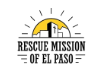 Designated Charity isThe Rescue Mission of El Paso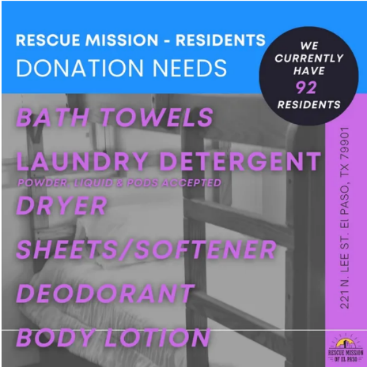 https://rmelp.org/volunteer-%2B-donate-1SCHEDULE OF EVENTS(Please indicate each event you will attend)Friday, October 14, 2022 3:00 pm – 4:00 pm	Professional Development 4:15 pm – 5:00 pm	Open Forum 5:30 pm – 6:30 pm	Board MeetingSaturday, October 15, 2022  9:00 am–10:00 am – Charles Kramer, Hunter & Kramer, P.C.      Tips and Traps of Transactional Real Estate Practice 10:00 am–10:15 am - Break 10:15 am–11:30 am – Cori Harbour-Valdez, The Harbour Law Firm, P.C.     4th Amendment Refresher: Illegal Search & Seizure 11:30 am–12:00 pm - lunch break 12:00 pm–1:15 pm – Stephen Venzor, ScottHulse, P.C.     EEOC Investigations 1:30 pm–2:30 pm	- Cindy Izquierdo, Farmer’s Insurance Exchange     Examples of Social Media Admissibility 2:30 pm–2:45 pm - Break 2:45 pm–3:45 pm	- Carlos Garcia-Aguilar, Attorney at Law     Web3 Legal DiscussionPAYMENT INFORMATIONTotal Amount Due:  $__________ (due with registration form)Please make check payable to:El Paso Association of Legal Professionals Special Meeting AccountFederal Tax ID No. 23-7024631Notice:  A $30 fee will be assessed for returned checks.  Refunds requested and confirmed in writing (less a $25 fee) will be made until October 1, 2022.Mail registration form to:Faynell Poe, PP, PLSP. O. Box 942El Paso, Texas 79946-0942For questions about registration, contact Registration Chair:Faynell Poe, PP, PLS915-532-7500 or fpoe@fbknlaw.com  Contributions or gifts to Texas ALP are not deductible as charitable contributions for income tax purposes.Contributions or gifts to Texas ALP are not deductible as charitable contributions for income tax purposes.